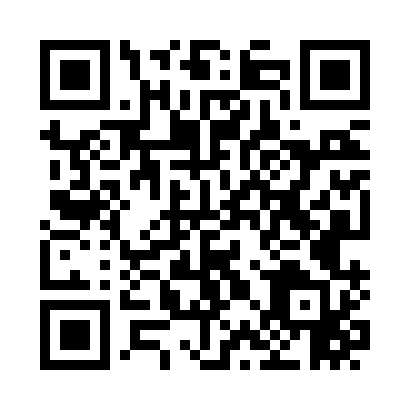 Prayer times for Barclay Park, South Carolina, USAMon 1 Jul 2024 - Wed 31 Jul 2024High Latitude Method: Angle Based RulePrayer Calculation Method: Islamic Society of North AmericaAsar Calculation Method: ShafiPrayer times provided by https://www.salahtimes.comDateDayFajrSunriseDhuhrAsrMaghribIsha1Mon4:586:211:315:158:4110:042Tue4:586:211:315:158:4110:043Wed4:596:221:315:158:4110:034Thu4:596:221:315:158:4010:035Fri5:006:231:315:168:4010:036Sat5:016:231:325:168:4010:027Sun5:016:241:325:168:4010:028Mon5:026:241:325:168:4010:029Tue5:036:251:325:168:3910:0110Wed5:036:251:325:168:3910:0111Thu5:046:261:325:168:3910:0012Fri5:056:261:325:178:3810:0013Sat5:066:271:335:178:389:5914Sun5:066:281:335:178:389:5915Mon5:076:281:335:178:379:5816Tue5:086:291:335:178:379:5717Wed5:096:291:335:178:369:5718Thu5:106:301:335:178:369:5619Fri5:116:311:335:178:359:5520Sat5:116:311:335:178:359:5421Sun5:126:321:335:178:349:5422Mon5:136:331:335:178:349:5323Tue5:146:331:335:178:339:5224Wed5:156:341:335:178:329:5125Thu5:166:351:335:178:329:5026Fri5:176:351:335:178:319:4927Sat5:186:361:335:178:309:4828Sun5:196:371:335:178:299:4729Mon5:206:371:335:178:299:4630Tue5:216:381:335:168:289:4531Wed5:226:391:335:168:279:44